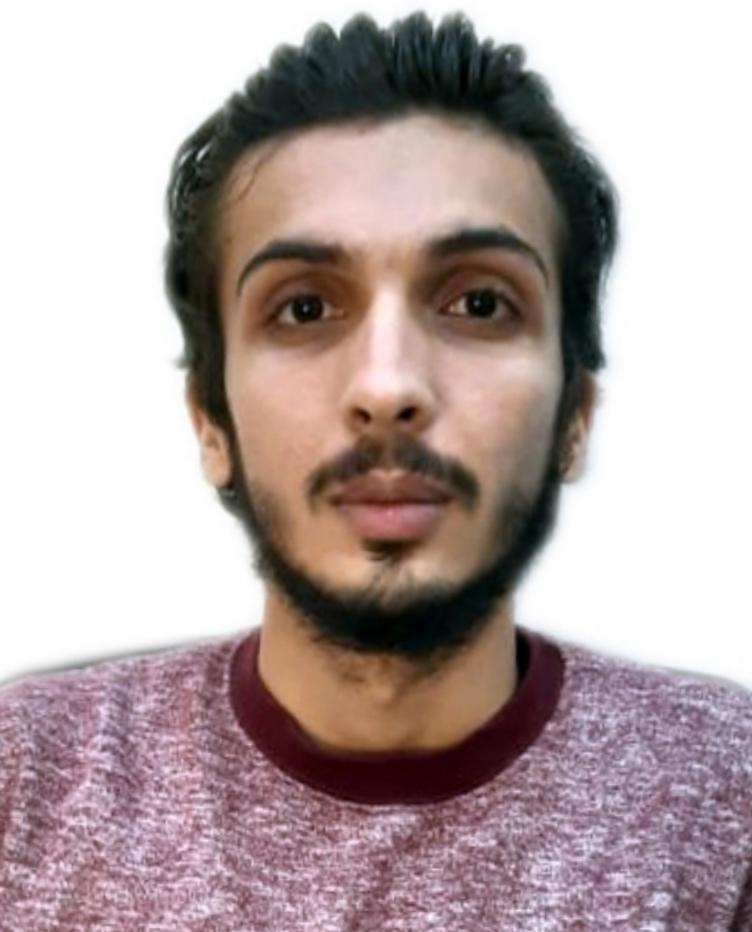 Hasnain  (Email: hasnain-397524@gulfjobseeker.com )OBJECTIVE:Contributes towards the growth and development of a dynamic organization where opportunities to grow both personally and professionally are ample and where I can utilize my skills effectively & efficiently.Typically, clients marketing objectives include some or all of the following:Increase salesBuild brand awarenessGrow market shareLaunch new products or servicesTarget new customersEnter new markets internationally or locallyImprove stakeholder relationsEnhance customer relationshipsImprove internal communicationsIncrease profitPERSONAL DATA:Date of Birth:		03-10-1996Nationality:		PakistaniReligion:		IslamVisa Status:		Visit VisaLanguages:		English, UrduEDUCATION:I.Com(Commerce, Economics, Business Math,Accounting) B.I.S.E.Lahore.Matriculation with ScienceB.I.S.E.Lahore.ProfessionalSKILLS:MarketingExecutive Officer Marketing and Public Dealing etc.EXTRA SKILLS:Installation & configuration:of windows 2000/ XP/ Vista/ windows 7&8/ and many other types of software’s.Software’s:MS OfficeXP 2003/ 07 (word, excel, PowerPoint, etc.)EXPERIENCE:Four Year Experience in Marketing& Public dealingReference:References will be furnished on demand.